Zápis z 1. stretnutia RC Nitra  v rotariánskom roku 2020/2021 dňa 7. septembra  2020 v penzióne Artin Prítomní :  J. Dóczy, I. Košalko,  A. Havranová,  A Tóth, M. Poništ, L. Hetényi, Ľ. Holejšovský, J. Stoklasa, P. Galo,  M. Svoreň, E. Oláh, K Pieta, L. GállOspravedlnení : D. Peskovičová, R. Plevka, L. Tatar,  D. Hetényi,  M. Waldner, P. Szabo, V. Miklík,  G. Tuhý, I. BencaPrvé stretnutie klubu v novom rotariánskom roku 2020/2021 otvoril a viedol Jaroslav Dóczy, prezident klubu 2020/2021. Predstavenstvo klubu v rotariánskom roku 2020/2021 : Prezident: 			Jaroslav Dóczy Viceprezident: 		Ivan KošalkoSekretár: 			Ladislav GállVýkonný sekretár: 		Anton TóthKlubmajster:			Robert PlevkaPokladník:			Pavol SzaboSlužba mládeži: 		Anna HavranováMedzinárodná služba: 	Ivan KošalkoNadácia Rotary: 		Ivan KošalkoPR:				Jaroslav DóczyPrezident RC Nitra 2021/22	Michal PoništOslavy 25. výročia založenia RC Nitra predbežne v divadle A. Bagara, jednoduchá oslava, predstavenie  Meno pre cca 100 ľudí. Jaro pripraví scenár a rozpočet v obmedzenej miere, prispôsobiť dobe. Pozvať druhý klub ? Harmony bude mať 15. výročie, spolu asi nie. Návrh z dištriktu - unifikovaný model propagačných materiálov. Jaro odpovedal, máme svoje materiály.Tonko, ohnisko je nanovo zrekonštruované, stanoviť dátum na slávnostné odovzdanie.Pamätný kameň a lavička boli rekonštruované, ďakujeme Tonko a Michal. Ľubo, golfový turnaj na Táloch dňa 20. 9. 2020, vhodné predmety ako ceny, osloviť možných účastníkov. M. Waldner návšteva, pozdravujeme. 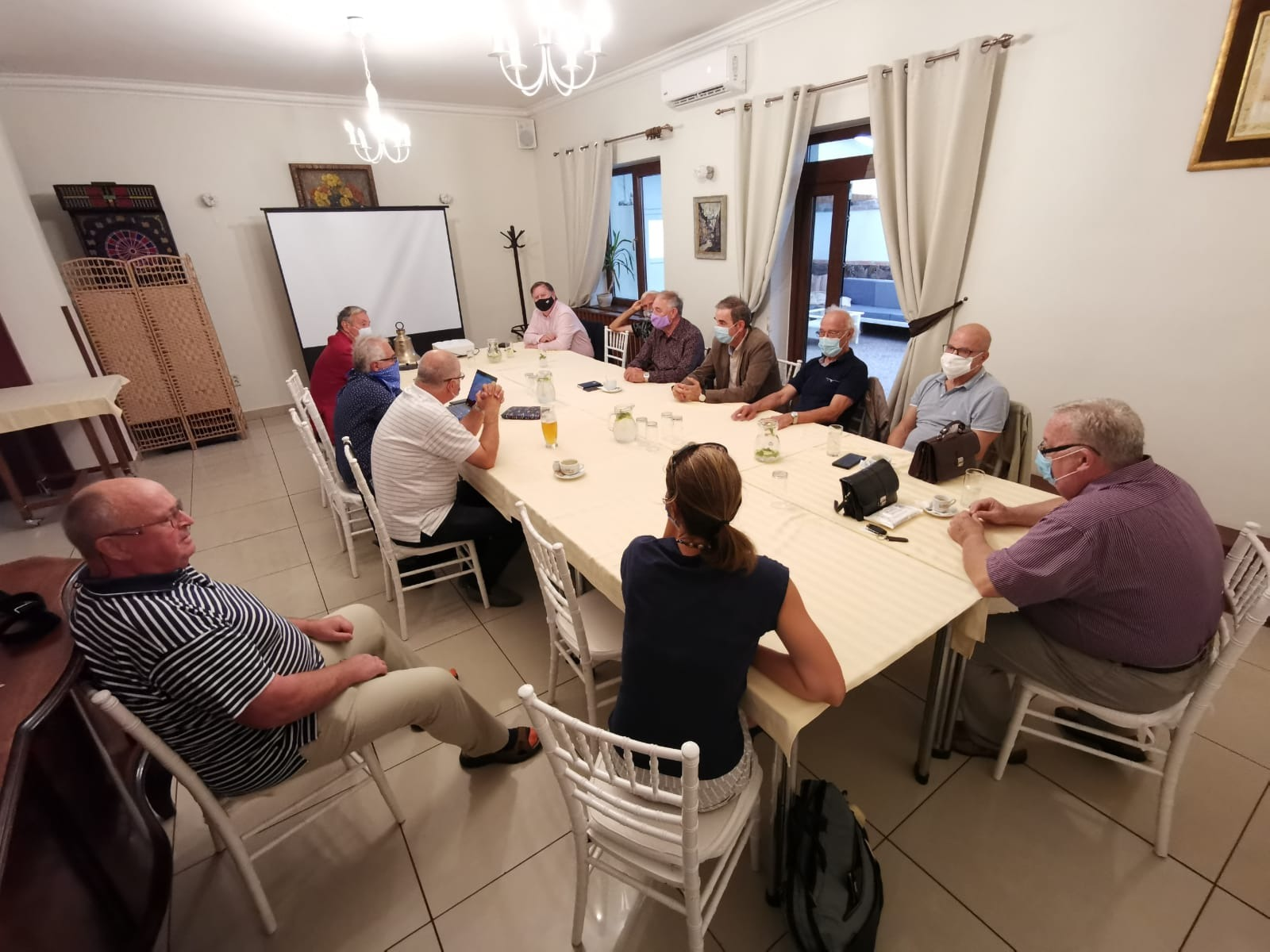 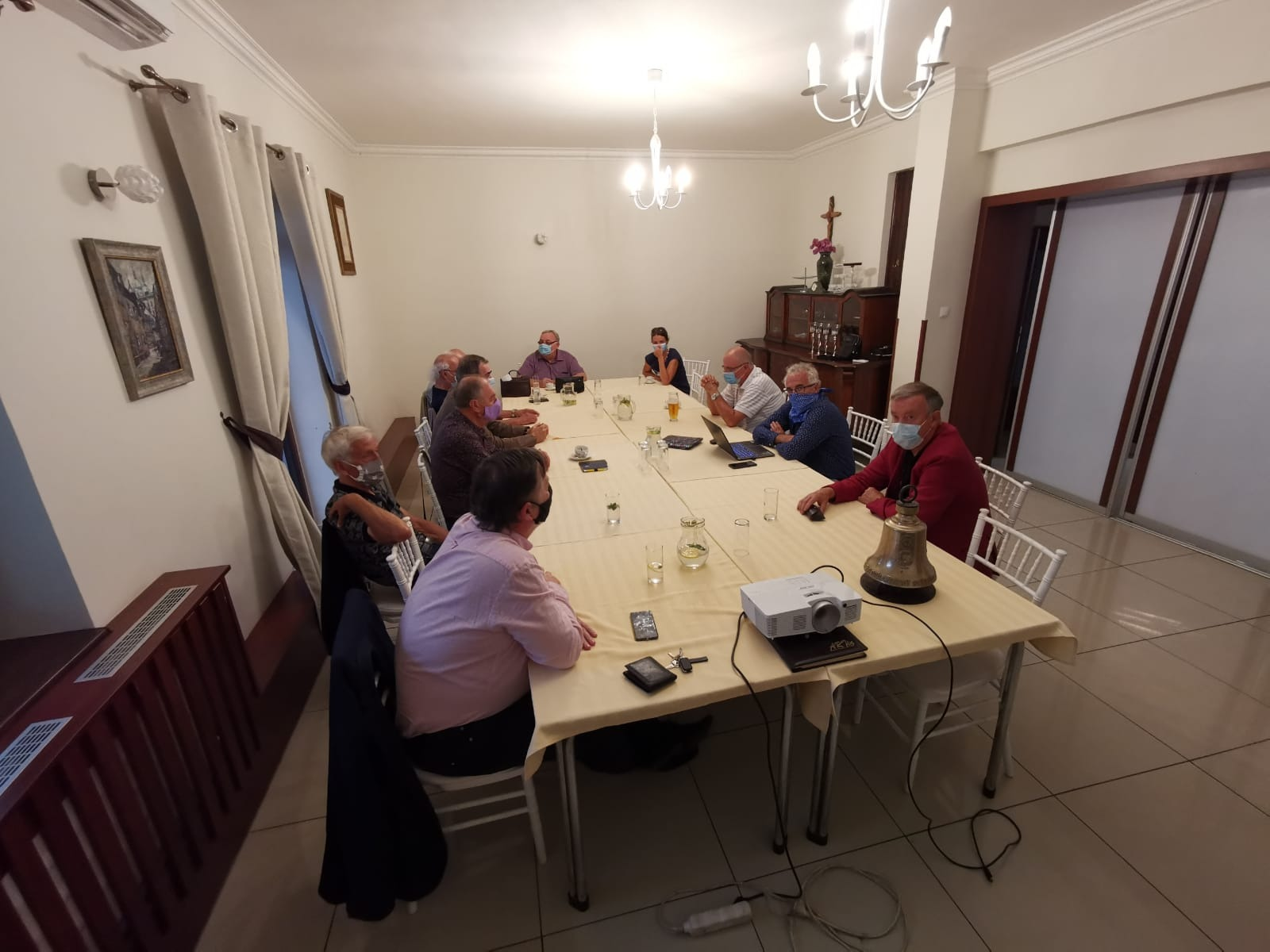 Pripravované podujatia Oslavy 25. výročia založenia klubu dňa 21. 11. 2020, miesto, program, buletin, pozvánky. Jaroslav Dóczy, prezident Rotary club Nitra 2020/2021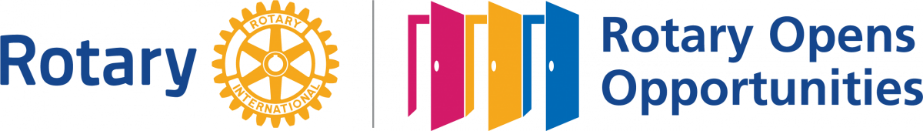 